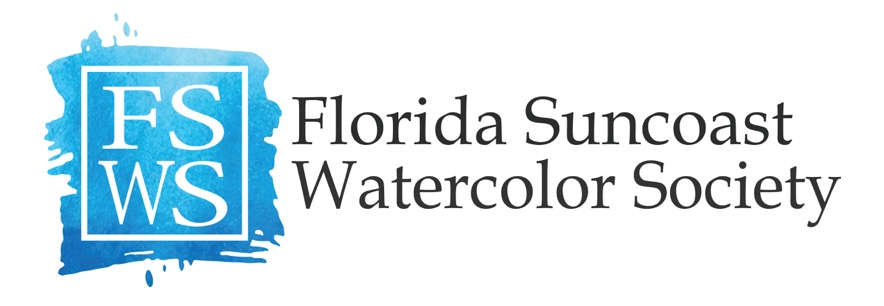 Membership ApplicationPlease mail this form with your check for $35 made payable to FSWS to Kathleen Konicek-Moran, FSWS Membership Chair, 1925 Orange Lake Cove, Bradenton, FL  34211.NAMEADDRESSCITYSTATEZIPEMAILPHONECELL PHONEWEBSITEALTERNATE ADDRESS       DATES:  FROM                                           TOALTERNATE ADDRESS       DATES:  FROM                                           TOADDRESSCITYSTATEZIPPHONECHECK HERE if you would like to be contacted to participate with FSWS.CHECK HERE if you would like to be contacted to participate with FSWS.CHECK HERE if you teach watercolor paintingCHECK HERE if you teach watercolor painting